8 SŁONECZKA maj 2018r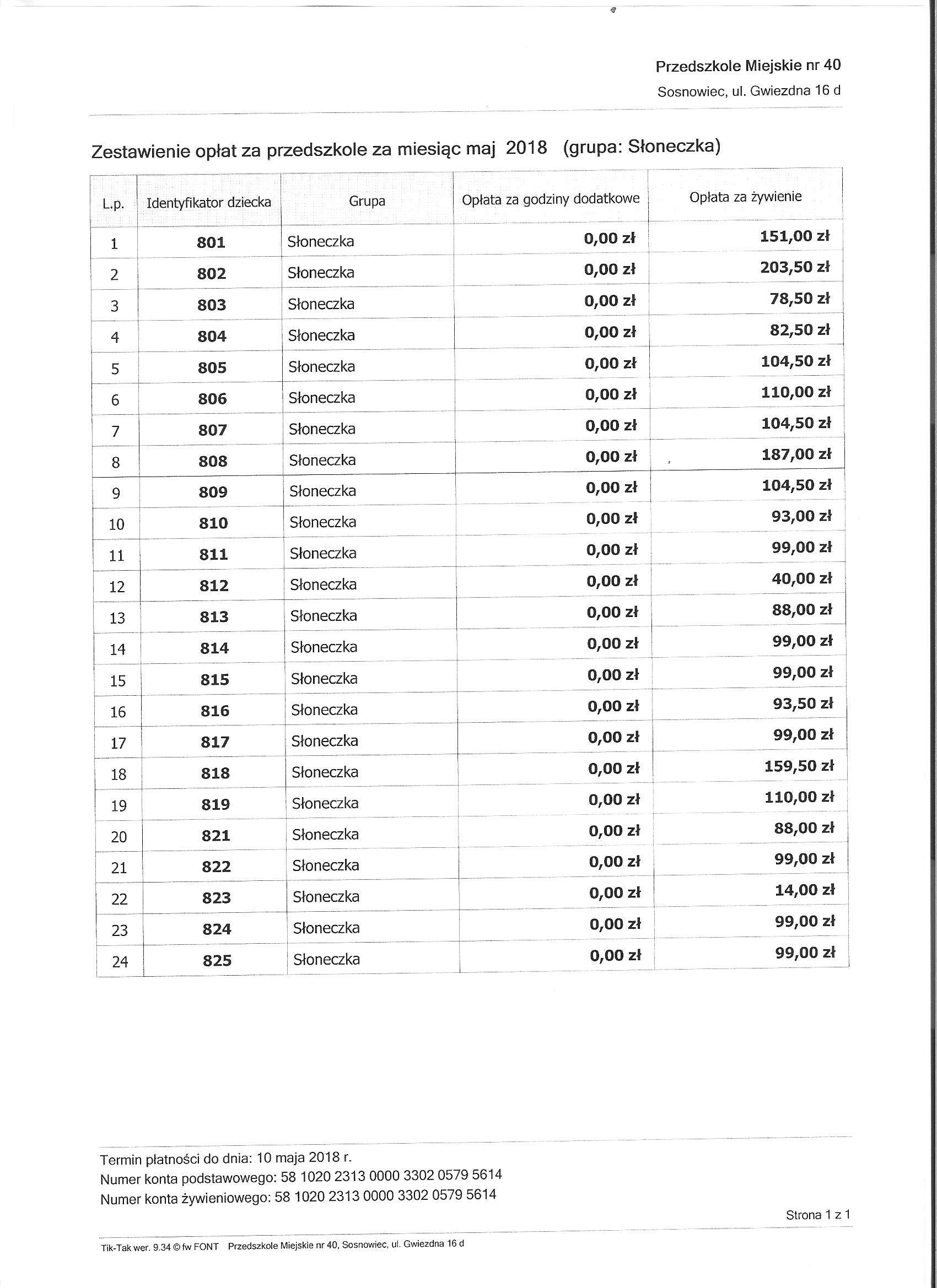 